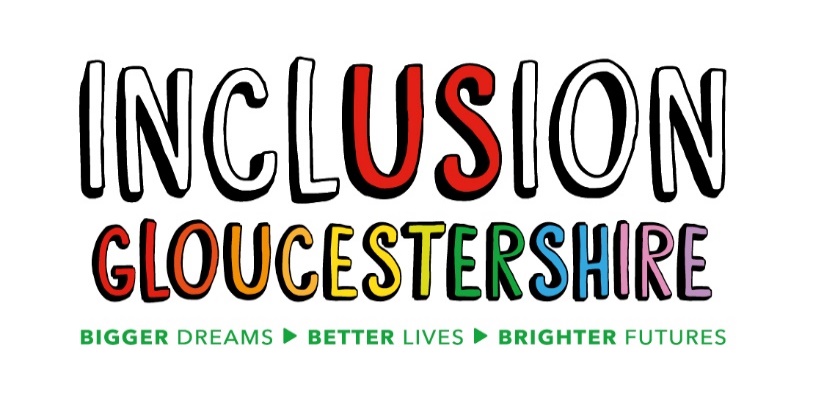 Job Description – Project Coordinator Community Mental Health Transformation – Co-Production GroupSummary of the Role:As Project Coordinator, you will facilitate and support the active and meaningful participation of people with lived experience of mental ill health in the development of support and services in the community. Such support will be delivered in ways that are personalised and holistic and ensure that people with mental ill health get the right support at the right time. As part of Community Mental Health Transformation, voluntary and community organisations will be working in partnership – together with each other, and together with the NHS and council – so that people experience joined up help in their community that meets their needs.The goal of the transformation of community health services is personalised and holistic support that improves the experience and quality of treatment and support for service users, carers and families.Job Purpose: To engage, recruit and support people with lived experience of mental ill health to have an active role in the transformation of treatment and support for people with mental ill health needs. To facilitate participation of Experts by Experience in a co-production group and other forums as an integral part of Community Mental Health Transformation in GloucestershireReports to:  Director of Research, Strategy and PartnershipsMain Duties and ResponsibilitiesEngage, recruit and support people with lived experience of mental ill health to have an active role in the transformation of community health services and supports in GloucestershireTo ensure that the needs of a diverse range of people with lived experience are reflected in the transformation processTo champion innovation, improvement and empowermentTo support Experts by Experience to value and appreciate different perspectives whilst retaining a confidence to represent the views of those with lived experience and challenge others constructively as requiredTo support Experts by Experience to participate in collaborative decision making To support Experts by Experience to participate as active members in specific working groups, co-production group, events and workshops and ensure the voice of lived experience is representedTo ensure that Experts by Experience are fully informed and have read any necessary papers or documentation To demonstrate excellent communication skills including active listening, at all times.To be able to summarise and reflect the views of people in a variety of forums in a concise and clear way and support others to do soTo be able to conduct research and support others to do so in order to ascertain information – this may involve paper-based enquiry and carrying out interviews/focus groups etc and then collating and evaluating the data collectedTo offer formal support and training to Experts by Experience in line with organisational expectationsTo support the line manager to create, implement and review an internal Project PlanTo support in the production of formal reports and evaluationsTo safely manage the personal data of those participating in engagement processes. To use social media, to enable followers to be updated about upcoming meetings and events.To actively publicise and market the opportunities for people to be involved in the transformation project and be a first point of contact in order to increase awareness and grow participationHelp to keep participants and staff safe and confident in their surroundings and act on safeguarding and health and safety concerns in line with Inclusion Gloucestershire’s policies.Advocate for Inclusion Gloucestershire and its projects at meetings and events and within your own appropriate networks.Help foster a positive, supportive team culture for staff and participants alike and work in line with Inclusion Gloucestershire’s principles of being inclusive and user-led.Complete appropriate trainingAny other duties as reasonably required.This role may require some evening and weekend work This role profile is not exhaustive and may be subject to change to meet the operational needs of the organisation. Essential Skills/Experience/AttributesKnowledge and understanding of the needs of people with mental ill health and their carersKnowledge, experience of and commitment to co-productionKnowledge of the health and care system.Experience of supporting or working with people with mental ill healthExperience of and ability to organise events, meetings and/or consultation settingsCommitment to collaborative working including appreciating different perspectives and being focussed on solutions and constructive in approachExcellent communication skills including active listening, ability to represent others ideas and views and confidence to speak with others (including unfamiliar people) Ability to easily build rapport with individualsAble to undertake lived research with people with lived experience and support others to do so: (carrying out interviews/focus groups using paper-based tools and in person and collation and evaluation)Trustworthy and able to handle confidential informationAbility to attend meetings either in person and virtuallyAbility to communicate by phone, email and internet video conferencing using EnglishAbility to enable emotionally safe environments.Confident with using social media platforms as a method of engagement and information sharing alongside using other virtual methods of communicationAble to coordinate a range of people with varied skills and experienceAble to plan, manage workload, prioritise tasks and meet deadlines and support others to do soConfident running activities alone and able to work without supervisionPositive, resilient, calm and able to use initiativeAble to keep clear notes and reflect on and analyse feedback, reviewing for themesCompetent in IT and good standard of written English including creating presentations and writing reports and good numeracy skillsExcellent communication skills and ability to easily build rapport with peopleAbility to show empathy and active listening skillsAbility to work without supervision and use initiative Trustworthy and able to handle confidential informationEnthusiastic and able to get others enthused and involved ReliableWilling to learn and open to new opportunitiesUnderstanding of safeguarding and health and safety (training will be provided)Ability to travel throughout the countyAbility to work flexibly with some evening and weekend workDesirable Skills/ExperienceExperience of supporting, developing and training othersAbility to communicate by phone, email and internet video conferencing using other language(s)Values and Personal BeliefsInclusion Gloucestershire is driven by its values, at the heart of all that it does. Teams are expected to share and demonstrate these values:Make sure everyone is involved and includedEmpower choice and control through peer support and place experts by experience at the centre of our deliveryChallenge when things aren’t right and give people with disabilities a strong voiceTreat people fairly and always behave in a way that is honest and trustworthy even when nobody is lookingBe a caring and professional organisation who work together towards shared goalsWork together to deliver exciting new ideas and support each other, our members and our community.March 2021